РЕШЕНИЕРассмотрев представление прокурора города Петропавловска-Камчатского от 26.08.2021 № 86/12-2021 (ОПК 110211) об устранении нарушений законодательства о противодействии коррупции, в соответствии со статьями 60, 69 Решения Городской Думы Петропавловск-Камчатского городского округа от 13.07.2018 № 82-нд «О Регламенте Городской Думы Петропавловск-Камчатского городского округа», руководствуясь статьей 40 Федерального закона от 06.10.2003 № 131-ФЗ «Об общих принципах организации местного самоуправления в Российской Федерации», Федеральным законом от 25.12.2008 № 273-ФЗ «О противодействии коррупции», Законом Камчатского края от 04.05.2008 № 59 «О муниципальных должностях в Камчатском крае», статьей 28 Устава Петропавловск-Камчатского городского округа, Решением Городской Думы Петропавловск-Камчатского городского округа от 28.08.2020 № 286-нд 
«О порядке принятия решения о применении к депутату мер ответственности, предусмотренных частью 7.3-1 статьи 40 Федерального закона от 06.10.2003 
№ 131-ФЗ «Об общих принципах организации местного самоуправления в Российской Федерации», Городская Дума Петропавловск-Камчатского городского округаРЕШИЛА:1. Представление прокурора города Петропавловска-Камчатского от 26.08.2021 № 86/12-2021 (ОПК 110211) об устранении нарушений законодательства о противодействии коррупции (далее – представление) удовлетворить частично.2. Применить меру ответственности, предусмотренную частью 7.3-1 статьи 40 Федерального закона «Об общих принципах организации местного самоуправления в Российской Федерации», в виде предупреждения к следующим депутатам Городской Думы Петропавловск-Камчатского городского округа:Гусейнову Рамазану Валимамед оглы - депутату по единому муниципальному избирательному округу;Монаховой Галине Васильевне - депутату по единому муниципальному избирательному округу;Терехову Андрею Михайловичу - депутату по избирательному округу № 8.3. Сообщить прокурору города Петропавловска-Камчатского о результатах рассмотрения представления в письменном виде.4. Копию настоящего решения вручить лицам, указанным в пункте 2 настоящего решения, под расписку в течение 5 дней со дня его подписания.5. Направить Губернатору Камчатского края уведомление о принятии решения о применении к депутатам Городской Думы Петропавловск-Камчатского городского округа меры ответственности в виде предупреждения в письменной форме в течение 3 рабочих дней со дня принятия настоящего решения.6. Настоящее решение вступает в силу со дня его принятия.7. Разместить настоящее решение на официальном сайте Городской ДумыПетропавловск-Камчатского городского округа в информационно-телекоммуникационной сети «Интернет».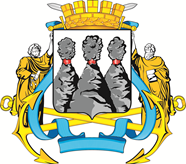 ГОРОДСКАЯ ДУМАПЕТРОПАВЛОВСК-КАМЧАТСКОГО ГОРОДСКОГО ОКРУГАот 29.09.2021 № 1032-р41-я (внеочередная) сессияг.Петропавловск-КамчатскийО представлении прокурора города Петропавловска-Камчатского от 26.08.2021 № 86/12-2021 (ОПК 110211) об устранении нарушений законодательства о противодействии коррупцииПредседатель Городской Думы Петропавловск-Камчатского городского округа Г.В. Монахова